ALRESFORD & DISTRICTHORTICULTURAL SOCIETYPRODUCE, FLOWER & CRAFT SHOW SCHEDULE 2022SATURDAY 3rd SEPTEMBERTICHBORNE PARKNear ALRESFORD(By kind permission of Tichborne Estates & Grange Farm Partnership)Exhibiting is open to members and non-members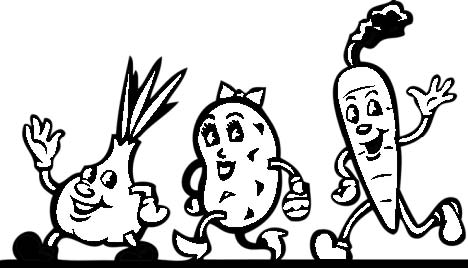 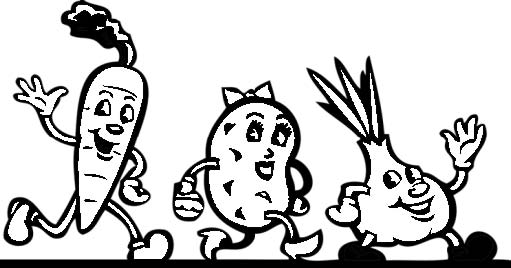 Held in conjunction with theALRESFORD and DISTRICT AGRICULTURAL SHOWSHOW RULES for ENTRIES1.	All exhibits must be the bona-fide property of, and have been grown in the garden of the exhibitor, except in Sections E, F, G, H, J, & K .2.	Only one entry per person in any one class. 3.	The Committee reserves the right to withdraw any prize should the judges consider the entries of insufficient merit. 4.	Points for special prizes: 1st - 3 points, 2nd - 2 points, 3rd - 1 point. 5.	The Show Tent will be open from 5.30pm to 7.30pm on Friday the 2nd September, and from 7.00am on Saturday 3rd September for entries to be staged.  For those exhibitors who will be setting up on Friday evening and/or Saturday morning but not attending the Agricultural Show please call the Horticultural Show Manager.  See entry forms (pages 10 & 11) for more details.ALL EXHIBITS MUST BE STAGED BY 8.30am ON SHOW DAY, WHEN THE TENT 	WILL BE CLOSED FOR JUDGING AT 8.45am6.	Entries close at 5.00pm on Tuesday, 30th August - See Entry Form. 7.	Prize-giving will be at approximately 4.30pm – see poster in show tent for confirmation. PLEASE LEAVE EXHIBITS IN PLACE UNTIL THE PRIZES HAVE BEEN PRESENTED. 8..	The Committee will not hold themselves responsible for any loss, but every care 	      will be taken by the stewards. 9.  All entry forms and fees to be deposited in the box at D&G Hardware, Broad Street, Alresford or can be posted or delivered to 22 Sun Hill Crescent, Alresford SO24 9NJ Email -ann.winfield505@gmail.comPage 210. For the purposes of this schedule, a Novice is one who has not previously won a cup,          plaque, medallion or certificate (not a prize card) at this show for an exhibit in the         relevant section.	NB Children may exhibit in all classes subject to the rules shown. 11.    Any Competitor who has won the Banksian Medal in the last 2 years is not 	            eligible to win this medal. 12.     The rules of the R.H.S., N.D.S., N.A.F.A.S., N.R.S., will be followed in judging the            produce exhibited has been cultivated by the person named on the entry form. 13.	   Any dispute arising will be settled by the Judge and Show Manager, whose decision shall               be final. 14.      Any enquiry about the schedule should be made to:- Show Manager, Mrs Ann Winfield,              Tel: 01962 867596HINTS & INFORMATION FOR EXHIBITORSThe Show is open for everyone to enterNot entered before?  Why not enter a Novice class? The single most important rule is to READ THE SCHEDULE. (e.g. number required)  so that that your exhibit is not classed as N.A.S. (Not According to the Schedule).and disqualified.  Try to make your exhibit look as attractive as possible.  All exhibits, whether they win a prize or not, go to make up the Show. Evenness, freshness and freedom from disease are more important than size, unless stated.EXHIBITORS SHOULD COLLECT THEIR EXHIBITOR ENTRY CARDS FROM THE SECRETARY’S TABLE IN THE MARQUEE ON ARRIVAL.Before judging, the stewards will make sure that all the entry cards are turned over, so that the exhibitor’s name is not visible.  After judging, they will be placed face upwardsPage 3VEGETABLES They should be cleaned, using plenty of water and a sponge. It makes for better presentation if tops are trimmed and bound with raffia, or an equivalent. Be careful when lifting carrots and parsnips not to break the long “tail”. (i)	Parsnips, carrots, cabbages, beans and beetroot are laid on the table(ii) 	Potatoes, tomatoes, shallots and peppers are best placed on a white paper plate(iii)	Shallots should be mounted on a dish of dry sand, and onions on cardboard rings, 	such as ones cut from kitchen roll containers(iv)	Brassicas should have not less than 75mm of stump left (v)	All varieties of peas and beans should have stalks attached(vi)	Courgettes can be up to 200mm in length or 75mm in diameter for round cultivars FRUIT To be exhibited on white paper plates Try to avoid removing the natural “bloom” on all fruit, including apples and pearsWith the exception of peaches, nectarines and apricots, all fruit should be shown with stalksFLOWERS Make sure that they are firmly in the vase, and drawing up water.  You may use kitchen roll or newspaper to wedge the stems in the vase.  Vases are provided unless otherwise stated.If five blooms are asked for, arrange three above and two below, or vice versa. If three are asked for, place them two and one.The size of the pot is the internal measurement.  Avoid using outer containers for the pot.  If the schedule states “not exceeding”, it is quite in order to use a smaller size. CULINARY Domed covers will be provided for entries once they are on the table. Discreetly labelling your exhibit helps to avoid confusion.Please do not remove covers from the tent.Dishes must not contain rice, pâté, meat, fish, cream or uncooked egg. Use the freshest ingredients possible. Use either metric or imperial measures; do not mix the two. All preserves to have new metal screw tops or wax disc and cellophane jam pot covers. Jars to be free of advertising.   Labels to state type and day, month and year made.Page 4JUDGESVegetables: Mr A Horgan, Mr W SimcoxDahlias: Mr M BurrOpen Flowers: Mrs S BurrFloral Art: Ms R DurstanCulinary: Mrs M Williams, Ms J Arthur, Mrs S GarwoodDesign and Create: Mrs J VarrallTextiles:  Mrs J VarrallPhotography: Mr D McKibbinChildren’s Classes: Miss J PerryPRIZE MONEYDAHLIA CHAMPIONSHIP CLASSES 54, 55 1st £10VEGETABLE CHAMPIONSHIP CLASS 20, 1st £10FLORAL ART CLASS 1021st £10Page 5SECTION A   -   VEGETABLES AND FRUITNOVICESOpen to those who have not previously won a cup, plaque, medallion or certificate (not a prize card) for an exhibit in this sectionCLASS 1. 	Potatoes other than white   4 2. 	Potatoes white   4 3.	Beetroot   3 4. 	Chilli Peppers    55.	Beans – Runner   5 6. 	Carrots, long pointed   3 7.	Carrots, stump rooted   38. 	Courgettes, up to 200mm in length, or 75mm in diameter for round cultivars   2 9. 	Marrows (including edible squashes)  2 10. 	Exhibition shallots, shown on a dish or plate of sand   6 11. 	Tomatoes, with Calyx   512. 	Tomatoes, Small Fruited Cherry, with Calyx    5 13. 	Onions each 250g or under, shown on rings   3 14. 	Onions, each over 250g, shown on rings   3 15. 	Garlic Bulbs   316. 	Any one variety of Vegetable not listed above.  Number as in section B or call Show Manager17. 	Cooking Apples   3.18. 	Any one variety of Fruit not listed above.  Number as in section B or call Show Manager19.	Gardener’s basket. 5 different veg and/or fruit 30cm x 25 cm max.Alresford and District Horticultural SocietyMeet on the 2nd Wednesday of each month (except December) at St Gregory’s Church Hall, Grange Road, at 7.30pm  Everyone WelcomeActivities:Speakers, Members Only Flower Shows, day trips to gardens, a garden party  &  annual dinnerVisitors to the meetings £3Annual Membership £15www.alresfordhorticultural.orgPage 6SECTION B  -   VEGETABLES AND FRUIT 20.	CHAMPIONSHIP CLASS - A Collection of 6 kinds of Vegetables, 3 of each kind,       Except: Cauliflowers and celery which must be 2, peas and tomatoes, which must be 6, beans            and shallots, which must be 9, displayed in 76cm x 76cm space: garnishing allowed. 21.	Cucumbers    2 22. 	Tomatoes with calyx,   5 23.	Tomatoes, Small Fruited Cherry, with Calyx    524.	Onions, each 250g or under, shown on rings   3 25.	Onions, each over 250g, shown on rings   326.	Beans - Runner   527.	Beans - French   528.	Sweetcorn   2 29.	Potatoes white   5 30.	Potatoes other than white    5 31.	Exhibition Shallots, shown on a dish or plate of sand   6 32.	Pickling Shallots, must be 30mm in diameter or under   633. 	Carrots, long pointed   3 34.	Carrots, stump rooted   335.	Beetroot   3 36.	Cabbage, with 75mm stump   1 37.	Edible Squashes   2 38.	Courgettes, up to 200mm in length, or 75mm in diameter for round cultivars     439.	Parsnips   3 40.	Peppers (Capsicums)   4 41.	Any one variety of Vegetable not listed above  -   call Show Manager for quantity42.	Heaviest Marrow43.	Heaviest Onion, dressed44.	Longest Runner Bean45.           The most interesting misshapen vegetable46.	Culinary Herbs, 6 kinds in a bunch, arranged in your own vase. Foliage only (not flowers or                     seeds)47.           Chilli plant growing in a container up to 20cmFRUIT48.	Dish of Raspberries   10 49. 	Dessert Apples  5 50. 	Cooking Apples   5 51. 	Dessert Pears   5 52. 	Dessert Plums   753. 	Any one variety of fruit not listed above  -  call Show Manager for quantityPage 7Alresford & District Horticultural Society AwardsBANKSIAN MEDALAwarded for the most points in the Horticultural ClassesDr LYNDON SKEGGS CHALLENGE CUPFor the highest number of points in Section A    Novice Fruit and VegHAMPSHIRE CHRONICLE CHALLENGE CUPFor the highest number of points in Section B   Open Fruit and VegPALMER FRUIT CUPFor the best entry in the Fruit Classes 48-53TONY BRAVERY TROPHYFor the longest runner bean, Class 44NATIONAL VEGETABLE SOCIETY MEDALFor the most meritorious Vegetable exhibit in the showCURTIS CUPFor the winner of the Alresford Dahlia Championship, Class 54 JOHN SAUNDERS CUPFor the winner of Small Cactus or Semi Cactus Dahlia Championship, Class 55ALRESFORD CHAMBER OF TRADE CHALLENGE CUPFor the best Floral Exhibit in Dahlia Classes 56-70N.D.S. SILVER and BRONZE MEDALSFor the 1st and 2nd best vases of Dahlias exhibited in the showIAN WAITE NOVICE DAHLIA CUPFor the best vase of Dahlias in the Novice Classes 66 to 70MERFYN HEWINS MEMORIAL TROPHYFor the highest number of points in the Novice Dahlia Classes 66 to 70Page 8COLONEL PALMER MEMORIAL TROPHYFor the highest number of points in the Roses Classes 75-78BOB and GRACE DENNIS TROPHYFor the best exhibit in General Flowers Classes 79-101ALRESFORD FLOWER CLUB TROPHYFor Floral Art Championship Class 102JOCK WATSON CHALLENGE TROPHYFor the best exhibit in the Floral Art Classes 103 to 106LADY TICHBORNE CHALLENGE CUPFor the best exhibit in the Floral Art Miniature Exhibit Class 105THE CANDOVER TROPHY FOR NOVICE FLORAL ARTFor the winner of the Floral Art Novice Class 106NICHOLL CHALLENGE CUPFor the highest number of points in Culinary Section FANDREW SMITH & SON TROPHYFor the best exhibit in the ‘given recipe’ class 112BRITISH WOOD CARVERS “HAMPSHIRE BRANCH” CUPFor the best overall exhibit in Design and Create Section GMRS C. DAUBNEY TROPHYFor the best exhibit in the Textiles Section HMADDIE ATTENBOROUGH PHOTOGRAPHY CUPFor the best Photography Exhibit in Section JCHILDRENS TROPHIESFor the best exhibit in each age group, Section K and Photography, classes 139 and 140Page 9ALRESFORD & DISTRICT HORTICULTURAL SOCIETYEntry Forms to be received by Tuesday 30th August – no later than 5pmc/o, 22 Sun Hill Cres., Alresford SO24 9NJ    or deposited in the box at D&G Hardware, Broad Street, Alresfordor email to ann.winfield505@gmail.comEnquiries to Show Manager Mrs Ann Winfield, Tel:  01962 867596Closing Date for Entries  Tuesday 30th August at 5pm (Rule 7)Please note – exhibiting in the Horticultural Show DOES NOT entitle entry to the Agricultural Show – for details of  how to get tickets to the Agricultural Show please see www.alresfordshow.co.uk or call Agricultural Show Secretary Tel. 01962 738748If bringing exhibits for show on Friday evening and/or Saturday morning but not attending the Agricultural Show please call Horticultural Show Manager Mrs Ann Winfield 01962 867596Page 10         ALRESFORD & DISTRICT HORTICULTURAL SOCIETYEntry Forms to be received by Tuesday 30th August – no later than 5pmc/o, 22 Sun Hill Cres., Alresford SO24 9NJor deposited in the box at  D&G Hardware, Broad Street, Alresfordor email to  ann.winfield505@gmail.comEnquiries to Show Manager Mrs Ann Winfield, Tel:  01962 867596Closing Date for Entries  Tuesday 30th August at 5pm (Rule 7)Please note – exhibiting in the Horticultural Show DOES NOT entitle entry to the Agricultural Show – for details of  how to get tickets to the Agricultural Show please see www.alresfordshow.co.uk or call Agricultural Show Secretary Tel. 01962 738748If bringing exhibits for show on Friday evening and/or Saturday morning but not attending the Agricultural Show please call Horticultural Show Manager Mrs Ann Winfield 01962 867596Page 11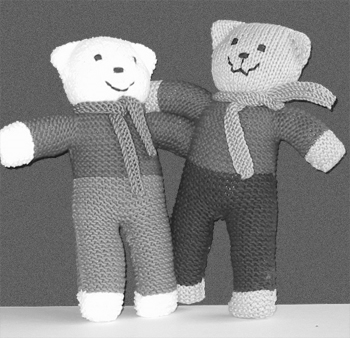 TRAUMA TEDDYThe Red Cross organises the collection of the teddies, which are then distributed via the Ambulance Service, the Fire Brigade and hospitals to children who have experienced a trauma. The pattern describes a teddy with pants and a shirt, but the pattern can be varied. The main thing is that the teddy has a personality of its own. There are variations of the pattern on the internet which you can use.Suggested PatternYARN:   Double knitting (no angora or mohair) Preferably washableNEEDLES: No. 9 (3.75 mm) or no. 10 (3.25mm) needles (Loose knitters use No 10)LEGS & PANTS:  Leg 1:  Cast on 12 stitches. Knit 34 rows.  Change colour for pants and knit 8 rows.   Leave stitches on the needle.   Leg 2: Same as Leg 1 Pants: Join legs by knitting across both legs.  Knit 14 rows to finish pants  BODY:   With all 24 stitches on one needle change colour for shirt.  Knit 18 rows.  Sleeve: Cast on 12 stitches at the beginning of the next 2 rows.  Knit 18 rows.Next 2 rows cast off 12 stitches (this forms the arms – 24 stitches remain)Alternatively – do not increase for arms but once head is sewn together, pick up 8 stitches either side of the neck (16 Stitches) and knit 20 rows plus 10 rows main colour for hands.HEAD:   Knit 34 rows.  Cast off .Repeat the instructions to obtain the other side of the Teddy Or do not cast off but repeat the instructions in reverse order for the second sideFINISHING:   Sew on face.  Join up leaving a gap at the top of the head for fillingForm ears with stitching before fillingFILLING: Should preferably be new polyester or acrylic but can be wool. No foam.Page 12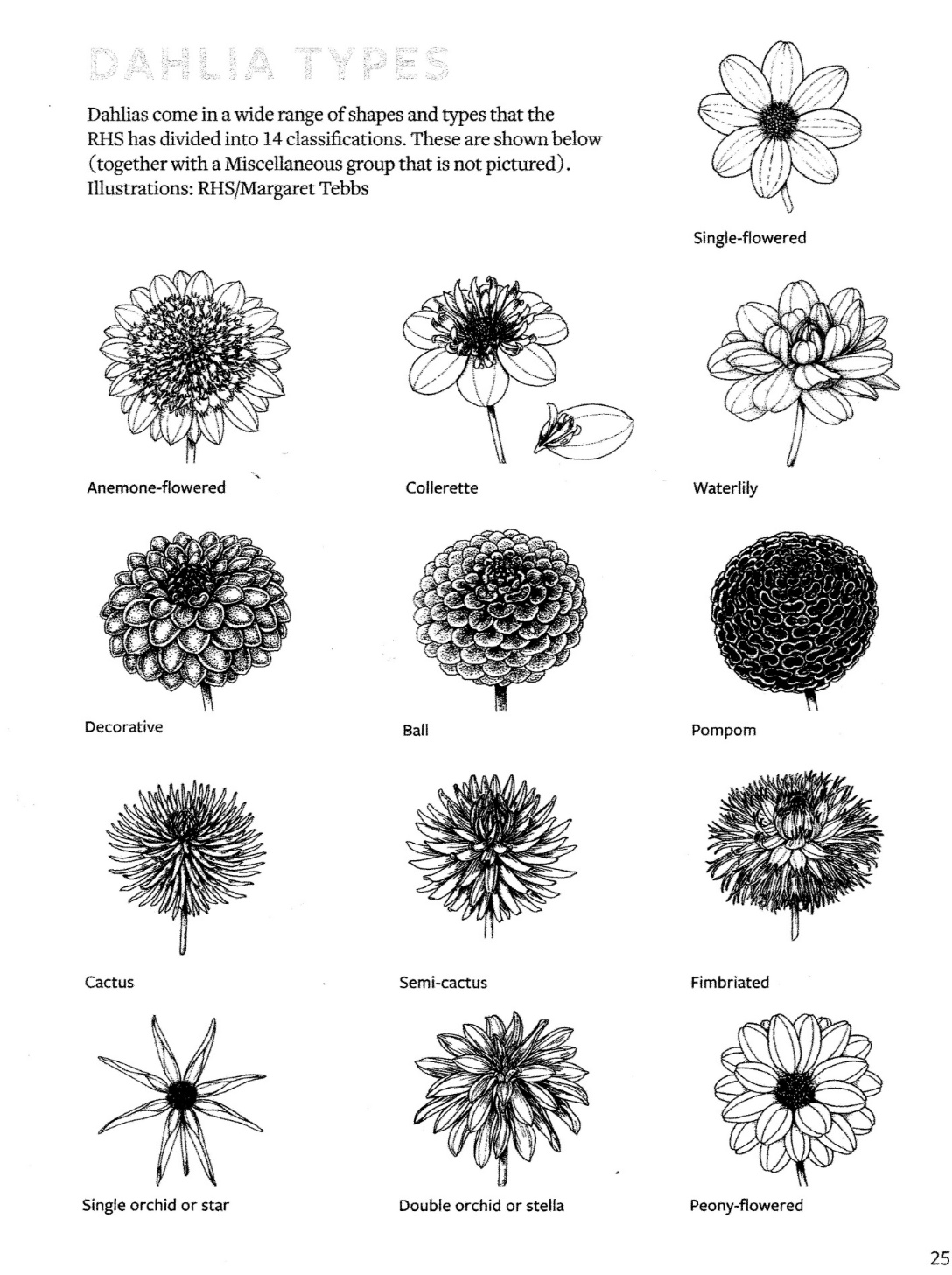 SECTION CDAHLIA – OPENCLASS54.	The Alresford Dahlia CHAMPIONSHIP CLASS		3 Vases, 3 Distinct classifications, 3 Blooms per vase		Giants and / or large may be staged 1 per vase55.	Small Dahlia CHAMPIONSHIP CLASS		3 Vases, 3 Distinct cultivars, 3 Blooms per vase		chosen from at least 2 distinct classifications		i.e. Cactus,/ Semi cactus, Decorative, Ball or Waterlily may be used56.	3   Giant and or Large, Decorative, Cactus / Semi Cactus		 May be staged singly57.	3   Medium Decoratives58.	3   Medium Cactus / semi Cactus59.	3   Small Decoratives60.	3   Small Cactus / Semi Cactus61.	3   Small Ball62.	3   Miniature Ball63.	3   Miniature Decoratives64.	6   Pompon65.	3   Blooms of one classification not mentioned in classes 56 to 64DAHLIA – NOVICES66.	3   Decorative Dahlias, one or more cultivars in one vase67.	3   Cactus or Semi-Cactus Dahlias, one or more cultivars in one vase68.	5   Pompon Dahlias, one or more cultivars in one vase69.	1   Dahlia, any cultivar or type in a vase70.	5   Single flowered DahliasFor Dahlia Classifications and Details - Please see page 13SECTION D – FLOWERSFUCHSIA – OPENCLASS71.	6   Fuchsia Heads in Box (Supplied) – 1 Cultivar72.	1   Fuchsia - Single Flowered Cultivar - Pot Size 17cm73.	1   Fuchsia Double Flowered Cultivar - Pot Size 17cm Page 14SECTION D – FLOWERS continuedROSES – OPEN75.	3   Stems Cluster Flowered Roses in 20cm vase76.	3   Stems of any Rose/s. To be displayed in a vase, any size77.	1   Specimen Bloom Large Flowered Rose. To be displayed in a vase, any size78.	1   Bowl of roses, one or more cultivars, rose foliage only.  Bowl to be supplied by exhibitor              Max exhibit size 30cmGENERAL FLOWERS – OPEN79.   	3 Chrysanthemums – any cultivar including sprays     80.   	1 Hydrangea81.   	3 stems of Agapanthus 82.   	3 Spikes of Gladiolus83.   	5 Stems of Zinnias84.   	1 Pot Pelargonium, variety other than in class 101, container up to 20cm85.	3 Blooms of Clematis in a dish, 1 or more Cultivars 86.	5 stems of Rudbeckia, in a vase87.*	Pot Plant, foliage, container up to 20cm. Maximum total height 1m including pot88.*	Pot Plant, flowering, container up to 20cm. Maximum total height 1m including pot	(Excluding Pelargoniums or Fuchsias, but may include Orchids) 89. *	1 Cactus or succulent, container up to 20cm90. *	A bowl of succulents - max bowl size 30cm diameter.91.	Vase of cultivated flowers, 12 spikes of at least 3 cultivars92.	A vase of dried flowers and seed heads93.	Berried shrubs, 3 stems, 3 different species97.	Asters 5 stems - in a vase98.	Sunflowers, 3 stems, one or more cultivars, any stage of development – in a vase100.	Sedums, 3 stems, one or more cultivars – in a vase101.	Alresford and District Hort. Soc. members only, given Pelargonium, pot grown*Must be in owner’s possession for at least 6 MONTHSThe Royal Horticultural Society’s Banksian Medal is awarded to the winner of the highest number of place points in the whole of the horticultural classes at the show.  See also Rule 13. Page 15SECTION EFLORAL ART - OPENTo be judged in accordance with theNAFAS Competitions Manual, Third Edition 2015NOTES FOR COMPETITORS1. An Exhibit 	a) is composed of natural plant material, with or without accessories contained within a                               space as specified in a show schedule	b) backgrounds, bases, containers, drapes, exhibit titles and mechanics may always be                          included in an exhibit unless otherwise stated	c) more than one placement may always be included unless otherwise stated	d) in all exhibits (except Still Life) natural plant material must predominate2. 	No height restrictions except where stated3.	A novice is an exhibitor who has never won a cup at this Show4. 	All exhibits may be brought to the Show completed5. 	All exhibits staged on tables covered in black plasticCLASS102.	 “Anniversary Celebration”  CHAMPIONSHIP CLASSMay include a relevant card.  Will be viewed from the frontSpace allowed 76 cm wide x 61 cm deep103.	 “Bollywood Stars”An exhibit - To be viewed from the frontSpace allowed 61 cm wide x 61 cm deep104. 	 “What Bees Love’’ An exhibit - To be viewed and judged from the frontSpace allowed 46 cm wide x 46 cm deep105     “A Fairy Garden”   Miniature exhibit - To be viewed all rounddisplayed on a black 12cm square block providedSize not to exceed 10 cm in width and depth, and 15cm in height 106.	  “Freshly picked”  NOVICES ONLY An arrangement in a basket or trug to include flowers and fruit. This will be viewed and judged from the front Space allowed 46 cm wide x 61 cm deep Page 16CULINARYPlastic dome covers will be provided for entries once they are on the table. Dome sizes are 27cm and 19cm, exhibits must fit under a dome. Please leave domes in tent at the end of the show. Please see Hints & Information for ExhibitorsCLASS107.	1 Yeast based seeded loaf 108.	Be inventive with a bread mix109.	1 Traditional Victoria sandwich cake with jam filling110.	5 decorated cup cakes111.         ‘Time for tea’ 5 different small cakes or biscuits112.	Tea bread - Ingredients:300 ml (1/2 pint) strong black tea450g (16oz) mixed dried fruit225g (8oz) self-raising flour½ teasp. mixed spice½ teasp. ground cinnamon100g (4oz) granulated sugar1 large egg Sunflower oil to greaseMethod:Measure tea into a jug and add mixed fruit. Cover and soak overnight to absorb tea and plump up.Preheat oven to 160 C (140C. fan) mark 3. Grease a 900g (2lb) loaf tin and line with baking parchment. Put flour and spices in a large bowl and mix well.  Add sugar and stir.  Add the soaked fruit and any remaining liquid, then add the beaten egg and stir until all ingredients are thoroughly combined.Tip into the prepared tin and smooth the top.. Bake for 1 ½ hours without opening the door. Check that a skewer inserted comes out clean.  If not allow 5 min more baking time.Remove from oven and cool on a wire rack.113.	  5 Macaroons114.	  A gluten free cake115.	  5 Savoury biscuits116.	  3 Vegan sausage rolls117.	  3 Eccles cakes118.           A jam filled Swiss roll119.	  Jar of Marmalade, 450g (1 lb) approx..120.	  Jar of Jam, 450g (1 lb) approx..121.	  Jar of Jelly, 225g  (8oz) approx..122.	  Jar of Mature Chutney 450g (1 lb) approx..123	  Jar of pickled vegetable/sPage 17SECTION G - DESIGN AND CREATEDisplay size for all entries in this section is 60cms max x 60cms max x 60cms max unless otherwise stated. Items may be displayed flat or supportedCLASS124.   A picture no larger than 26cm x 21cm (to include mount but not framed)125.   A metal, ceramic or wooden object126.   A handmade card 127.   Upcycling (something new from something old)128.   Open Class - An article which you have made   (NOT A KIT)SECTION H - TEXTILESDisplay size for all entries in this section is46cms max x 46cms max unless otherwise stated (items may be folded) 129.   A knitted or crocheted item130.   A felted item – all methods131.   Design and make a toy 132.   A decorated T-Shirt. Design printed and/or coloured133.   Any other item or technique not mentioned above           e.g. Patchwork, lace, embroidery, or collage134.   Trauma Teddy - please see page 12 for instructions of how to make, and the           Alresford and District Horticultural Society website for more information and photos            www.alresfordhorticultural.orgSECTION J - AMATEUR PHOTOGRAPHYPhotographs to be mounted, not larger than 36cm x 28cm to include mount135.   1 Colour Print, “Past its best”136.   1 Colour Print, ‘”Life in or on the water”137.   1 Colour Print, “Weather”138.   1 monochrome print, - Any subject139.   Under 12 years    1 Colour Print, “Found in the garden”140.   Under 17 years    1 Colour Print, “My relative – a portrait”Page 18SECTION K -  CHILDREN’S CLASSESFLOWER ARRANGEMENTSCLASS141. Under 8 years     	‘’An arrangement in a tin can”                                                                        An exhibit of Flowers & Foliage142. Under 12 years   	“An arrangement in an unusual container”                                                                             An exhibit of Flowers & Foliage143. Under 17 years  	 “An arrangement based on shades of one colour”				               An exhibit of Flowers & FoliageFOODAll entries to be displayed on paper plates 23cm maximum144. Under 8 years   	 – 5 decorated biscuits145. Under 12 years 	 – 5 decorated cup cakes146. Under 17 years 	 – A decorated sponge cake 20-22 cm approx. diameterDESIGN and CREATEMaximum Sizes for Classes 147-152 are 60cm x 60cm x 60cm Not a kit147. Under 8 years    	 – Mr & Mrs Potato Head148. Under 12 years   	 – A paper and paste mask149. Under 17 years   	 – Something for the garden made with upcycled materials150. Under 8 years    	 – Open Class. An article which you have made yourself151. Under 12 years  	 – Open Class. An article which you have made yourself 152. Under 17 years  	 – Open Class. An article which you have made yourselfPage 19Alresford & District Horticultural Society are most grateful to the following businesses for their generous sponsorshipC E Evans & Son, High Class Family Butcher8 West Street, Alresford01962 732477 www.ceevansandson.co.ukSole Butchers LtdButchers and Game Dealers of Distinction5 Broad Street, Alresford01962 735221 www.solebutchersofalresford.co.ukD Barker & Son Goldsmiths & Silversmiths40a West Street, Alresford SO24 9AU01962 732200 www.dbarkerandson.co.ukD&G HardwareBroad Street, Alresford, SO24 9AR01962733133Printed by DG Design and PrintNamePLEASE PRINT CLEARLYPLEASE PRINT CLEARLYAddress or emailAddress or emailNo of Classes EnteredTel. No.Children’s AgeOffice UseClassDescriptionExample3BeetrootNamePLEASE PRINT CLEARLYPLEASE PRINT CLEARLYAddress or emailAddress or emailNo of Classes EnteredTel. No.Children’s AgeOffice UseClassDescriptionExample3Beetroot